Clyde Birds Records Panel		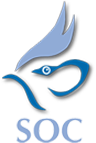 Clyde Rarity Description FormPlease send to the Clyde Area local recorder at Clyderecorder@the-soc.org.uk  The current list of species considered by the CBRP can be found at: 						https://www.birdsinclyde.scot/rare-bird-reporting.html Species: Species: Date first seen: Date last seen: Number of birds: Age/sex: Locality: Grid Ref:Finder: Email: Identifier (if different): Email: Submitter (if different): Email: Other observers: Other observers: Any observers who disagree with identification? Any observers who disagree with identification? Optics used: Optics used: Distance from bird: Distance from bird: Duration of sighting:Duration of sighting:Was the bird photographed (if so, please enclose photos or provide web links or contact details of a photographer)? Please describe any editing that has been done to submitted images:Was the bird photographed (if so, please enclose photos or provide web links or contact details of a photographer)? Please describe any editing that has been done to submitted images:If you have enclosed photographs, is permission given for them to be used in future SOC publications? If you have enclosed photographs, is permission given for them to be used in future SOC publications? Was an audio recording made of the bird’s call or song (if so, please give details of the equipment used, and the rough distance to the bird)? Please describe any editing that has been done to the submitted recording and include a sonogram if possible:Was an audio recording made of the bird’s call or song (if so, please give details of the equipment used, and the rough distance to the bird)? Please describe any editing that has been done to the submitted recording and include a sonogram if possible:Observer(s) experience (include whether you are familiar with this species in this plumage, familiarity with confusion species): Observer(s) experience (include whether you are familiar with this species in this plumage, familiarity with confusion species): Weather (general description, including light conditions, position of sun etc where relevant): Weather (general description, including light conditions, position of sun etc where relevant): Contact details of submitter (email or postal address): Contact details of submitter (email or postal address): And finally, is the record 100% certain? And finally, is the record 100% certain? Description: Please try to cover: Circumstances of finding the bird, length of view, etc.Plumage, bare parts etc and call (if possible).Jizz (that ‘indefinable something’ about the way it behaved).Details of how confusion species were ruled out (if relevant) and comparison with nearby species.Information used to age and sex the bird.Please add any supporting sketches.Further details:Please include (where relevant).Details of specimen (location etc) if dead.Ringing details (ring number, biometrics etc).Results of DNA or other analysis.